		   ,     . 	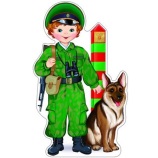 Знаки препинания, как пограничники,охраняют границы между частями сложного предложения.	          ,     .	Знаки препинания, как пограничники,охраняют границы между частями сложного предложения.                ,     .	Знаки препинания, как пограничники,охраняют границы между частями сложного предложения.